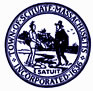 AGENDAMEETING OF THE SCITUATE BOARD OF HEALTHMONDAY, FEBRUARY 1, 2016SELECTMAN’S CHAMBERS-TOWN HALL6:00PM6:00	MEETING CALLED TO ORDER/ACCEPTANCE OF AGENDADiscussion/Update Regarding Fats, Oils and Grease (FOG) Regulations and Compliance Requirements for Establishments Currently Without a Grease TrapDiscussion: Plan of Action for Septic Systems in FailureDiscussion/Vote: Proposed Changes to Section 10230 Criminal and Non-Criminal Disposition of By-Law Violations of the General By-LawsOTHER BUSINESSAdministrative,  Invoice ApprovalsAdministrative,  Meeting Minute ApprovalsADJOURNMENT